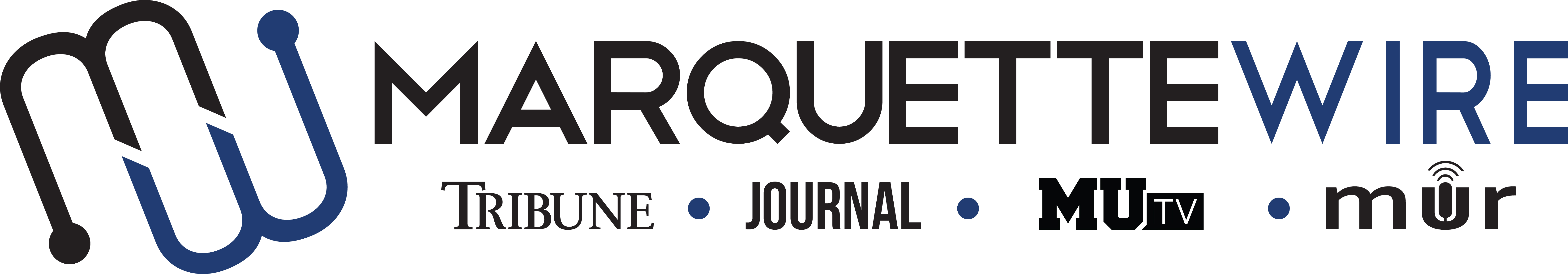 MARQUETTE WIRE NEWS REPORTER APPLICATION-Academic Year: 2018-2019-Applications should be emailed to Executive News Editor Natallie St. Onge at natallie.stonge@marquette.edu. Once the application is turned in you will receive an email to schedule an interview.Materials to submit by include:- Attached form- Résumé- Typed responses to the questions below- Up to five writing and/or multimedia samplesNEWS REPORTER JOB DESCRIPTION***NOTE: THERE WILL BE A SEPARATE APPLICATION FOR THOSE WHO WANT TO BE INVESTIGATIVE REPORTERS***Reporters write multiple stories, or create a video package each week, typically within an assigned beat.Stories print in Tribune, Journal and go on the Wire website.Curate multimedia component ideas each week (such as video or infographics). Duties include researching stories, interviewing sources and covering events if needed. Deadlines vary each week.Attend weekly desk, mini-desk meetings and Wire all staff meetings.Come up with story ideas.Will work across mediums including print, radio and televisionRequires adequate journalism and communication skillsWork with editors Reporters will learn video and editing equipment during their time as well as how to write a professional journalistic article.NAME: ACADEMIC MAJOR(S): MINOR (IF DECLARED): OVERALL GPA: GPA IN MAJOR: YEAR IN SCHOOL:E-MAIL: PHONE: CAMPUS ADDRESS: CITY:STATE/ZIP: APPLICATION QUESTIONSWhat of your previous work has prepared you for this role and what do want to accomplish if chosen?How will you come up with story ideas and present the story in a creative format? Please share and develop two story ideas.Reporters work with all of the student media branches (newspaper, radio, TV and magazine). Which of those do you have the most experience in? Are you willing to step out of that comfort zone at times? Please provide a critique of the Marquette Wire news desk if you have previously worked on it. 